Advent Pledge 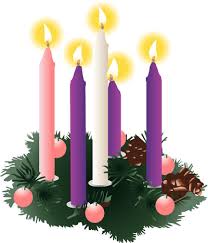 I ___________________________ intend to take on the following commitments for Advent1 ___________________________________________2 ___________________________________________3 ___________________________________________(commitments can include prayer, acts of service, extra masses, prayer services, gift planning for others, giving up food items etc)Online version: https://forms.gle/cYtFQe8f79VQuXLM9
(To teacher: click the link, click 3 dots beside your Google icon, click ‘make a copy’ and choose rename to suit. Then, using ‘Send’ you can get a link to pass this on to students)